Profesionālo kvalifikāciju apliecinošā dokumenta sērija ____________ Nr._____________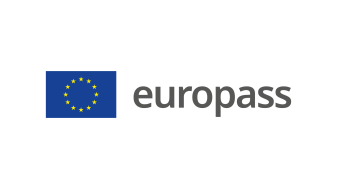 Pielikums profesionālo kvalifikāciju apliecinošam dokumentam(*) Latvija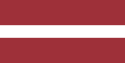 1. Profesionālo kvalifikāciju apliecinošā dokumenta nosaukums(1) Diploms par profesionālo vidējo izglītību Profesionālās kvalifikācijas apliecībaProfesionālā kvalifikācija: Ūdensapgādes un kanalizācijas sistēmu tehniķis(1) oriģinālvalodā2. Profesionālo kvalifikāciju apliecinošā dokumenta nosaukuma tulkojums(2) A diploma of vocational secondary education A vocational qualification certificateVocational qualification: (2) Ja nepieciešams. Šim tulkojumam nav juridiska statusa.3. Kompetenču raksturojumsŪdensapgādes un kanalizācijas sistēmu tehniķis patstāvīgi veic uzraudzībā esošo objektu ūdensapgādes un kanalizācijas iekārtu un tīklu montāžas darbu plānošanu un organizēšanu. Plāno, organizē un veic ekspluatācijā esošu iekārtu un tīklu uzraudzību, diagnostiku, regulēšanu un remontu, bojājumu identifikāciju un diagnostiku, iekārtu un atsevišķu tīkla posmu defektu noteikšanu un to novēršanu. Nodrošina iekārtu un sistēmu optimālu darba režīmu.Apguvis kompetences šādu profesionālo pienākumu un uzdevumu veikšanai:3.1. Ūdenssaimniecības apkopes un uzturēšanas darbu plānošana:  sagatavot centralizētās ūdensapgādes sistēmas tehniskā stāvokļa un darbības profilaktisko novērtējumu;  sagatavot centralizēto notekūdeņu un kanalizācijas savākšanas sistēmu un attīrīšanas ietaišu tehniskā stāvokļa     un darbības profilaktisko novērtējumu;  sagatavot ugunsdzēsības ūdensapgādes sistēmas tehniskā stāvokļa un darbības profilaktisko novērtējumu;  sagatavot decentralizētās ūdensapgādes un kanalizācijas ietaišu tehniskā stāvokļa un darbības profilaktisko    novērtējumu;  plānot ūdenssaimniecības iekārtu un sistēmu uzturēšanas darbu veikšanai nepieciešamos resursus. 3.2. Ūdenssaimniecības sistēmu un iekārtu būvniecības darbu organizēšana:  sagatavot veicamo būvdarbu grafiku;  nodrošināt veicamajam darbam nepieciešamo materiālu, instrumentu un iekārtu piegādi;  iegūt darbu    veikšanai nepieciešamās atļaujas;  veikt darbā iesaistītā personāla instruktāžu;  kontrolēt būvdarbu izpildes kvalitāti;  informēt iesaistītās puses par veicamajiem/paveiktajiem darbiem. 3.3. Ūdenssaimniecības sistēmu un iekārtu ekspluatācijas darbu organizēšana un veikšana:  sagatavot ūdenssaimniecības sistēmu un iekārtu tehnisko apkopju plānu;  veikt ūdenssaimniecības sistēmu un iekārtu tehniskās apkopes;  nodrošināt ūdenssaimniecības iekārtu un sistēmu darbības tehnoloģisko procesu;  nodrošināt avārijas seku lokalizāciju un likvidēšanu;  veikt ūdenssaimniecības sistēmu vizuālo un tehnisko novērtēšanu un diagnostiku;  nodrošināt tehnisko apkopju dokumentācijas aktualizēšanu. 3.4. Ūdenssaimniecības sistēmu un iekārtu remonta darbu veikšana:  iepazīties ar remontdarba uzdevumu;  noteikt remontam nepieciešamos materiālus, instrumentus un palīgiekārtas;  organizēt remontam nepieciešamo materiālu un iekārtu piegādi;  organizēt bojājumu un defektu novēršanu;  atjaunot ūdensapgādes un kanalizācijas sistēmu un iekārtu darbību;  aizpildīt tehniskās ekspluatācijas dokumentāciju. 3.5. Darba aizsardzības, elektrodrošības, ugunsdrošības un vides aizsardzības prasību ievērošana:  ievērot darba aizsardzības prasības;  pildīt vides aizsardzības normatīvo aktu prasības;  ievērot ugunsdrošības un civilās aizsardzības prasības;  ievērot elektroķīmiskās un elektrodrošības prasības;  sagatavot darba vietu drošai un ērtai darba izpildei;  nodrošināt ķīmisko vielu glabāšanu un pielietošanu ievērojot drošības datu lapā noteiktās prasības;  šķirot darba procesā radītos atkritumus;  sniegt pirmo palīdzību nelaimes gadījumā;  rīkoties ārkārtas situācijās;  lietot atbilstošus individuālos un kolektīvos aizsardzības līdzekļus. 3.6. Profesionālās darbības pamatprincipu ievērošana:  sazināties valsts valodā;  pielietot svešvalodas profesionālo darba uzdevumu veikšanā;  pielietot matemātikas un dabas zinību pamatprincipus profesionālajā darbībā;  sadarboties, ievērojot pozitīvas saskarsmes principus;  lietot informācijas tehnoloģijas dokumentu sagatavošanai;  ievērot darba tiesisko attiecību normas;  pilnveidot profesionālās prasmes un iemaņas.Papildu kompetences:<<Aizpilda izglītības iestāde>>;...;...;...4. Nodarbinātības iespējas atbilstoši profesionālajai kvalifikācijai(3)Strādā patstāvīgi vai komandā ar citiem nozares speciālistiem uzņēmumos, kuru darbība saistīta ar ūdenssaimniecību un kanalizāciju.(3) Ja iespējams5. Profesionālo kvalifikāciju apliecinošā dokumenta raksturojums5. Profesionālo kvalifikāciju apliecinošā dokumenta raksturojumsProfesionālo kvalifikāciju apliecinošo dokumentu izsniegušās iestādes nosaukums un statussValsts iestāde, kas nodrošina profesionālo kvalifikāciju apliecinošā dokumenta atzīšanu<<Dokumenta izsniedzēja pilns nosaukums, adrese, tālruņa Nr., tīmekļa vietnes adrese; elektroniskā pasta adrese. Izsniedzēja juridiskais statuss>>Latvijas Republikas Izglītības un zinātnes ministrija, tīmekļa vietne: www.izm.gov.lvProfesionālo kvalifikāciju apliecinošā dokumenta līmenis(valsts vai starptautisks)Vērtējumu skala/Vērtējums, kas apliecina prasību izpildiValsts atzīts dokuments, atbilst ceturtajam Latvijas kvalifikāciju ietvarstruktūras līmenim (4.LKI) un ceturtajam Eiropas kvalifikāciju ietvarstruktūras līmenim (4.EKI).Profesionālās kvalifikācijas eksāmenā saņemtais vērtējums ne zemāk par "viduvēji – 5"(vērtēšanā izmanto 10 ballu vērtējuma skalu).Pieejamība nākamajam izglītības līmenimStarptautiskie līgumi vai vienošanāsDiploms par profesionālo vidējo izglītību dod iespēju turpināt izglītību 5. LKI/5. EKI vai 6.LKI/ 6.EKI līmenī.<<Ja attiecināms. Aizpilda izglītības iestāde, gadījumā, ja noslēgtie starptautiskie līgumi vai vienošanās paredz papildu sertifikātu izsniegšanu. Ja nav attiecināms, komentāru dzēst>>Juridiskais pamatsJuridiskais pamatsProfesionālās izglītības likums (6. pants).Profesionālās izglītības likums (6. pants).6. Profesionālo kvalifikāciju apliecinošā dokumenta iegūšanas veids6. Profesionālo kvalifikāciju apliecinošā dokumenta iegūšanas veids6. Profesionālo kvalifikāciju apliecinošā dokumenta iegūšanas veids6. Profesionālo kvalifikāciju apliecinošā dokumenta iegūšanas veids Formālā izglītība: Klātiene Klātiene (darba vidē balstītas mācības) Neklātiene Formālā izglītība: Klātiene Klātiene (darba vidē balstītas mācības) Neklātiene Ārpus formālās izglītības sistēmas apgūtā izglītība Ārpus formālās izglītības sistēmas apgūtā izglītībaKopējais mācību ilgums** (stundas/gadi) _______________Kopējais mācību ilgums** (stundas/gadi) _______________Kopējais mācību ilgums** (stundas/gadi) _______________Kopējais mācību ilgums** (stundas/gadi) _______________A: Iegūtās profesionālās izglītības aprakstsB: Procentos no visas (100%) programmas B: Procentos no visas (100%) programmas C: Ilgums (stundas/nedēļas)Izglītības programmas daļa, kas apgūta izglītības iestādē<<Ieraksta izglītības programmas apjomu (%), kas apgūts izglītības iestādes mācību telpās>><<Ieraksta izglītības programmas apjomu (%), kas apgūts izglītības iestādes mācību telpās>><<Ieraksta izglītības programmas apjomu (stundās vai mācību nedēļās), kas apgūts izglītības iestādes mācību telpās>>Izglītības programmas daļa, kas apgūta praksē darba vietā, t.sk. darba vidē balstītās mācībās<<Ieraksta izglītības programmas apjomu (%), kas apgūts ārpus izglītības iestādes mācību telpām,t.i. praktiskās mācības uzņēmumā/-os, mācību praksē darba vietā, darba vidē balstītas mācības>><<Ieraksta izglītības programmas apjomu (%), kas apgūts ārpus izglītības iestādes mācību telpām,t.i. praktiskās mācības uzņēmumā/-os, mācību praksē darba vietā, darba vidē balstītas mācības>><<Ieraksta izglītības programmas apjomu (stundās vai mācību nedēļās), kas apgūts ārpus izglītības iestādes mācību telpām,t.i. praktiskās mācības uzņēmumā/-os, mācību praksē darba vietā, darba vidē balstītas>>** Attiecināms uz formālajā ceļā iegūto izglītību.Papildu informācija pieejama:www.izm.gov.lv https://visc.gov.lv/profizglitiba/stand_saraksts_mk_not_626.shtml Nacionālais informācijas centrs:Latvijas Nacionālais Europass centrs, http://www.europass.lv/ ** Attiecināms uz formālajā ceļā iegūto izglītību.Papildu informācija pieejama:www.izm.gov.lv https://visc.gov.lv/profizglitiba/stand_saraksts_mk_not_626.shtml Nacionālais informācijas centrs:Latvijas Nacionālais Europass centrs, http://www.europass.lv/ ** Attiecināms uz formālajā ceļā iegūto izglītību.Papildu informācija pieejama:www.izm.gov.lv https://visc.gov.lv/profizglitiba/stand_saraksts_mk_not_626.shtml Nacionālais informācijas centrs:Latvijas Nacionālais Europass centrs, http://www.europass.lv/ ** Attiecināms uz formālajā ceļā iegūto izglītību.Papildu informācija pieejama:www.izm.gov.lv https://visc.gov.lv/profizglitiba/stand_saraksts_mk_not_626.shtml Nacionālais informācijas centrs:Latvijas Nacionālais Europass centrs, http://www.europass.lv/ 